 Домашний комплекс с гантелями и штангой для девушек на массу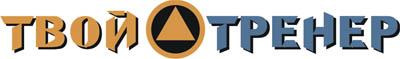 http://www.tvoytrener.com/doma/devushki_massa.phpИНДИВИДУАЛЬНЫЙ КОМПЛЕКС УПРАЖНЕНИЙЗаказать индивидуальный комплекс упражнений от Тимко Ильи (автора этого тенировочного плана и всех планов на сайте) вы можете здесь:http://www.tvoytrener.com/sotrydnichestvo/kompleks_upragnenii.phpЭтот план есть в нашем приложении «ТВОЙ ТРЕНЕР»НАШИ  БЕСПЛАТНЫЕ  КНИГИОБРАЩЕНИЕ  СОЗДАТЕЛЯ САЙТАЕсли вам понравился план тренировок - поддержите проект.
Команда нашего сайта делает всё возможное, чтобы вся информация на нём была абсолютно бесплатной для вас. И я надеюсь, что так будет и дальше. Но денег, что приносит проект, недостаточно для  его полноценного развития.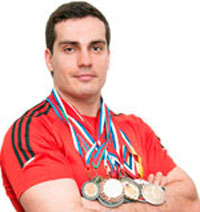 Реквизиты для перевода денег вы можете посмотреть здесь: http://www.tvoytrener.com/sotrydnichestvo/poblagodarit.php (С уважением, создатель и автор сайта Илья Тимко.)ТРЕНИРОВКА  1 (ноги и плечи)1 НЕДЕЛЯ2 НЕДЕЛЯ3 НЕДЕЛЯ4 НЕДЕЛЯ5 НЕДЕЛЯ6 НЕДЕЛЯ7 НЕДЕЛЯРазминка 5–10 минутСкручивания лёжа на полу (3х12-15)Приседания со штангой(4х10-15) +Выпады с гантелями(4х10-12)Жим штанги стоя с груди(3х10-12) +Махи гантелями в стороны (3х10-15)Протяжка с гантелями стоя (3х10-15)Выпады в бок (3х10-12) +Подъём таза лёжа(3х12-15)Заминка 2-5 минутТРЕНИРОВКА  2 (грудь и спина)Разминка 5–10 минутПодъём ног сидя(3х12-18)Отжимания от пола(4х10-15) +Тяга штанги в наклоне(4х10-15)Жим гантелей лёжа(3х10-15) +Тяга одной гантели в наклоне (3х10-15)Разводы с гантелями лёжа (3х10-15) +Пуловер лёжа с гантелей(3х10-15)Заминка 2-5 минутТРЕНИРОВКА  3 (ягодицы руки)Разминка 5–10 минутСкручивания лёжа на полу (3х12-15)Тяга становая со штангой на прямых ногах  (4х10-15)Приседания с весом между ног (3-4х10-15) +Наклоны со штангой стоя(3-4х10-15)Отжимания от лавки сзади (3х10-15) +Французский жим с гантелей стоя (3х10-15)Сгибание рук со штангой стоя (3х10-15) +Подъём на носки с гантелей (3х15-20)Заминка 2-5 минут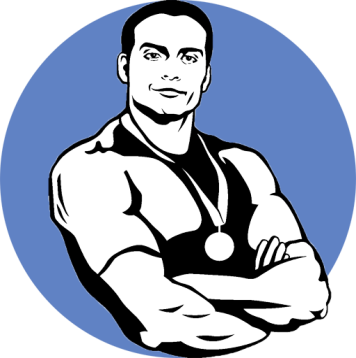 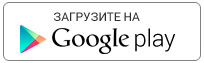 https://play.google.com/store/apps/details?id=com.tvoytrener.timkoilia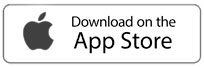 https://itunes.apple.com/ru/app/%D1%82%D0%B2%D0%BE%D0%B9-%D1%82%D1%80%D0%B5%D0%BD%D0%B5%D1%80/id1299904851?mt=8 Версия для компаhttps://yadi.sk/d/MEPa9xnB3R98By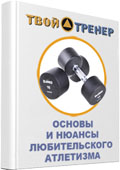 http://tvoytrener.com/kniga_tvoytrener.php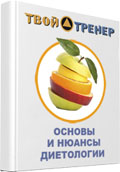 http://tvoytrener.com/kniga_tvoytrener2.phphttp://tvoytrener.com/kniga_tvoytrener3.php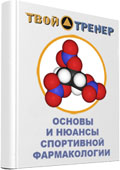 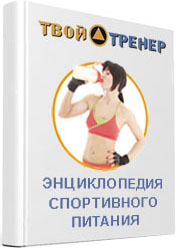 http://tvoytrener.com/kniga_tvoytrener5.php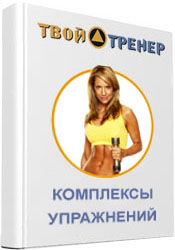 http://tvoytrener.com/kniga_tvoytrener6.phphttp://tvoytrener.com/kniga_tvoytrener4.php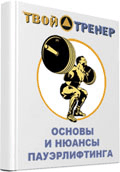 